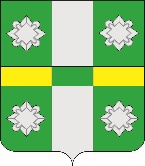 Российская ФедерацияИркутская областьУсольское районное муниципальное образованиеАдминистрацияГородского поселенияТайтурского муниципального образованияРАСПОРЯЖЕНИЕОт 30.12.2019г..								№313-рр.п. ТайтуркаОб утверждении Плана мероприятий ведомственного контроля по вопросам соблюдения законодательства Российской Федерации и иных нормативных правовых актов о контрактной системе в сфере закупок товаров, работ, услуг для обеспечения муниципальных нужд муниципального казенного учреждения культуры«Тайтурский  культурно-спортивный комплекс»на 2020 годВ соответствии со статьей 100 Федерального закона от 05.04.2013 № 44-ФЗ «О контрактной системе в сфере закупок товаров, работ, услуг для обеспечения государственных и муниципальных нужд», c порядком осуществления ведомственного контроля в сфере закупок для обеспечения муниципальных нужд, утвержденного постановлением Администрации городского поселения Тайтурского муниципального образования от 26.02.2018г. №69 «Об утверждении Порядка осуществления ведомственного контроля в сфере закупок для обеспечения муниципальных нужд», руководствуясь ст.ст. 23,46 Устава Тайтурского муниципального образования:1. Утвердить прилагаемый План мероприятий ведомственного контроля по вопросам соблюдения законодательства Российской Федерации и иных нормативных правовых актов о контрактной системе в сфере закупок товаров, работ, услуг для обеспечения муниципальных нужд муниципального казенного учреждения культуры «Тайтурский культурно-спортивный комплекс» на 2020 год (далее - План).2. Специалистам администрации по закупкам Батуриной Ю.А. и Никишовой А.В. осуществить проведение контрольных мероприятий  в соответствии с утвержденным Планом.3. Ведущему специалисту администрации по кадровым вопросам и делопроизводству Бархатовой К.В. опубликовать настоящее распоряжение в газете «Новости» и на официальном сайте Тайтурского муниципального образования в информационно-телекоммуникационной сети «Интернет».Подготовил: специалист администрации по закупкам _______ Ю.А. Батурина«___»_________2019 г.Согласовано: главный специалист администрации по юридическим вопросам и нотариальным действиям __________ И.А. Пономарев «___»_________2019 г.План мероприятийведомственного контроля по вопросам соблюдения законодательства Российской Федерации и иных нормативных правовых актов о контрактной системе в сфере закупок товаров, работ, услуг для обеспечения муниципальных нужд муниципального казённого учреждения культуры «Тайтурский культурно-спортивный комплекс» на 2020 годГлава городского поселения Тайтурского муниципального образования                                                            С.В. БуяковУтвержденраспоряжением главы городского поселения Тайтурского муниципального образования№313-р от 30.12.2019г.№п/пНаименование подведомственного заказчикаАдрес местонахождения подведомственного заказчикаПроверяемый периодПредмет ведомственного контроляФорма ведомственного контроляСроки проведения контрольного мероприятия 1Муниципальное казенное учреждение культуры «Тайтурский культурно-спортивный комплекс» 665477, Иркутская область, Усольский район, д. Кочерикова,ул. Главная, 13а2018г.2019г.Соблюдение требований законодательства о контрактной системе в сфере закупокКамеральная проверкас 07.10.2020г.по 26.10.2020г.Глава городского поселенияТайтурского муниципального образованияС.В. Буяков